Serra Club Board Meeting | July 24, 2023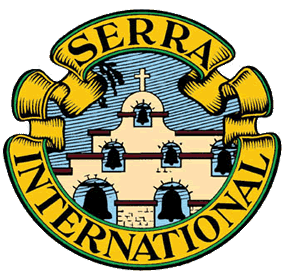 Attendees:David Pieper, PresidentJerry Murphy, TreasurerEllen Harvey, SecretaryTom Farley, Past President and Cultural OutreachJudi Eilertson, VP Communications/acting VP MembershipDale Helling, VP Programs Open, VP MembershipJon Thill, Foundation RepresentativeFr. Larry, ChaplainAbsent:  Scott Flood, VP VocationsMeeting Minutes: The April 2023 minutes were read.  Motion to approve by Dale & Jerry.Treasurer Report and CFSWIA Fund review – Jerry   Motion to approve Treasurer reports by Tom & Dale.  Jerry to update CFSWIA fund signatures – Jerry and David only (for 2 years)Will continue discussion regarding increasing dues to alleviate need to ask for donations for different events.Seminarian Birthdays 3Q:  By Sep 1, 2023 send check to Bill Ehm for 3 birthday(s) Oct-Dec  Connor Lynch (Oct 26), Stan Asjes (Dec 17) and Adam Hanten (Dec 31)Communications Report: JudiHold the Date card for our 2024 Convention will be distributed at the Lincoln Convention (Oct 8-10, 2023)Design for our theme “Call, Believe, Celebrate, Proclaim” is in progressMembership Report: (Open) from July 1, 2023 (159) through June 30, 2024Current Membership is 160, net 1 new member(s)Bob Fox will become the new VP Membership, motion to approve by Jerry & DavidTargeting parishes with Seminarians to invite those parishioners to join Serra (Christ the King, Basilica of St. John, St. Peter’s Vietnamese, Sacred Heart, St. Theresa, St. Joseph, St. Thomas Aquinas-Indianola, and Sacred Heart-Bedford)Program Report: Dale Holy Happy Hour (5:30pm-7:30pm)  – Wednesday, Aug 2, 2023  Venue:  DCHS Chapel Speakers: Jon Wisnieski and Fr. Reed Flood, “Iceland Discernment Pilgrimage”Holy Happy Hour (5:30pm-7:30pm)  – Wednesday, October 25  Venue:  St. Catherine’s Catholic ChurchSpeaker:  FOCUS – Katelynn Anderson, Drake campus and John/Katelyn BishopVocation Report: ScottSeven Serrans - Mary Jo Harty, Chair.  July 1, 2023- June 30, 2024  No update31 Club Rosary - Mary Nell Carpenter, ChairNo UpdateAdopt a Seminarian (Spiritually) – Cindy Jensen, Chair No UpdateAltar Server Recognition – Scott, Larry Schmitz, Jim Henschied committee.  Plan to pilot with 6 parishes, Spring 2023Holy Trinity, Christ the King, St. Boniface, St. John’s (Adel), St. Anthony, and St. Francis of AssisiWe have held four altar server recognition events at Dowling, Christ the King, St. Boniface and Holy Trinity.  Still pursuing St. Francis, St. Anthony and possibly St. Johns in Adel.Cultural Outreach Report: TomWe will work with Diocese’s point person and 5 parishes to begin cultural outreach with the Hispanic communityOld Business:Serra vocation Challenge Coins and the 5 Conversations books have been distributed to Fr. Reed Flood, Fr. Max Carson, Fr. Jacob Epstein, and Fr. Mark McGeary.  We will ask for an update from each later this fall.New Business:VP Membership – Approved Bob Fox Deacon Luncheon – Chair, Judi (Dale support).  Date has been set, and we will get estimated attendees in NovemberPriest Appreciation Picnic – Ellen has secured co-chairs for the event (Lore Solo and Wendy Solawetz) Reviewed and approved guidelines for Serra Convention attendance expenses (attached)  The Serra International Portal is being updatedDavid will begin 1st Friday social time with a review of upcoming events and what has happened since previous monthThe meeting was adjourned with the Prayer for Priests  Next Board of Trustees meeting will be held on Wednesday, Oct 11, 2023 Upcoming Calendar Dates/Events:The Assumption of the Blessed Virgin Mary – Tuesday, August 15Central Region Convention September 8-9, Lincoln, NEHosting Priest Picnic – Monday, September18, (Walnut Woods State Park)Deacon Sunday – October 8 – bulletin announcement October 7/8Board of Trustees meeting – Wednesday, October 11Hosting Holy Happy Hour – Wednesday, October 25All Saints Day – Wednesday, November 1National Vocation Awareness Week – November 5-11 - bulletin announcement November 4/5Hosting Deacon Luncheon – Saturday, November 18 (St. John’s, Adel)Hosting Bishop’s Burse – Sunday, November 19The Immaculate Conception - Friday, December 8The Nativity of our Lord Jesus Christ – Monday, December 25Key: Member event | BoT meeting | Serra Calendar | Holy DayPRAYER for PRIESTSGracious and loving God, we thank you for the gift of our priests.Through them, we experience your presence in the sacraments.Help our priests to be strong in their vocation.Set their souls on fire with love for your people.Grant them the wisdom, understanding, and strength they need to follow in the footsteps of Jesus.Inspire them with the vision of your Kingdom.Give them the words they need to spread the Gospel.Allow them to experience joy in their ministry.Help them to become instruments of your divine grace.We ask this through Jesus Christ, who lives and reigns as our Eternal Priest.  AmenDM SERRA PRAYER for VOCATIONSGod, Our Father, today may I have an opportunity by my actions to encourage a vocationto the religious life. Help me to conduct myself in a Christian manner that I might giveproper example, particularly to the young. Through the inspiration of the Holy Spiritmay I also support those in religious life, in their vocation of service to your Church. May the sincerity of my prayers and my concern for vocations result in an increaseof laborers for Jesus and His Church.  Amen 